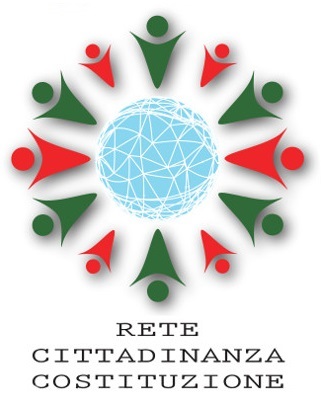 SCHEDA DI PARTECIPAZIONECONCORSOSEGNI PAROLE IMMAGINI PER LA LEGALITA’edizione 2018- 2019TITOLO OPERA:	 NOME COGNOME : 	CLASSE:	SCUOLA:	INDIRIZZO E TELEFONO SCUOLA:	 EMAIL:	DOCENTE REFERENTE: 	